РЕГИОНАЛЬНАЯ СЛУЖБА ПО ТАРИФАМ И ЦЕНООБРАЗОВАНИЮ ЗАБАЙКАЛЬСКОГО КРАЯПРИКАЗ30 ноября 2017 года                          	                                                             № 394                                                  г. ЧитаОб утверждении  перечня нормативных правовых актов и их отдельных частей (приложений), содержащих обязательные требования, соблюдение которых оценивается при осуществлении регионального государственного контроля (надзора) В соответствии распоряжением Правительства Забайкальского края от 22 февраля 2017 года № 81-р, методическими рекомендациями по составлению перечня правовых актов и их отдельных частей (положений), содержащих обязательные требования, соблюдение которых оценивается при проведении мероприятий по контролю в рамках отдельного вида государственного контроля (надзора), утвержденными протоколом заседания Правительственной комиссии по проведению административной реформы от 18 августа 2016 года № 6, п р и к а з ы в а ю:1.  Утвердить перечень нормативных правовых актов и их отдельных частей (приложений), содержащих обязательные требования, соблюдение которых оценивается при осуществлении регионального государственного контроля (надзора), в сферах, определенных полномочиями Региональной службы по тарифам и ценообразованию Забайкальского края, согласно Положению о Региональной службе по тарифам и ценообразованию Забайкальского края, утвержденному постановлением Правительства Забайкальского края от 16 мая 2017 года № 196, согласно приложению № 1.2. Утвердить порядок ведения перечня правовых актов и их отдельных частей (приложений), содержащих обязательные требования, соблюдение которых оценивается при осуществлении государственного контроля (надзора), согласно приложению № 2.3. Контроль за исполнением настоящего приказа возложить на заместителя руководителя Региональной службы по тарифам и ценообразованию Забайкальского края Чевлытко Ирину Владимировну.Руководитель Службы					  	                     Е.В. БатуеваПриложение № 1Перечень нормативных правовых актов, и их отдельных частей (приложений), содержащих обязательные требования, соблюдение которых оценивается при осуществлении регионального государственного контроля (надзора) Региональной службы по тарифам и ценообразованию Забайкальского краяРегиональный государственный контроль (надзор) в сфере электроэнергетики:Раздел I. Федеральные законыРаздел II. Указы Президента РоссийскойФедерации, постановления и распоряжения ПравительстваРоссийской ФедерацииРаздел III. Нормативные правовые акты федеральных органовисполнительной власти и нормативные документы федеральныхорганов исполнительной властиРаздел IV. Законы и иные нормативные правовые актысубъектов Российской ФедерацииРегиональный государственный контроль (надзор) в сфере теплоснабжения:Раздел I. Федеральные законыРаздел II. Указы Президента РоссийскойФедерации, постановления и распоряжения ПравительстваРоссийской ФедерацииРаздел III. Нормативные правовые акты федеральных органовисполнительной власти и нормативные документы федеральныхорганов исполнительной властиРаздел IV. Законы и иные нормативные правовые актысубъектов Российской ФедерацииРегиональный государственный контроль (надзор) в сфере водоснабжения и водоотведения, утилизации твердых коммунальных отходов:Раздел I. Федеральные законыРаздел II. Указы Президента РоссийскойФедерации, постановления и распоряжения ПравительстваРоссийской ФедерацииРаздел III. Нормативные правовые акты федеральных органовисполнительной власти и нормативные документы федеральныхорганов исполнительной властиРаздел IV. Законы и иные нормативные правовые актысубъектов Российской Федерации Естественные монополии в сфере железнодорожных перевозок:Тарифы на перевозки пассажиров и багажа железнодорожным транспортом в пригородном сообщении;Раздел I. Федеральные законыРаздел II. Указы Президента РоссийскойФедерации, постановления и распоряжения ПравительстваРоссийской ФедерацииРаздел III. Нормативные правовые акты федеральных органовисполнительной власти и нормативные документы федеральныхорганов исполнительной властиРаздел IV. Законы и иные нормативные правовые актысубъектов Российской Федерации Региональный государственный контроль (надзор) за соблюдением требований законодательства об энергосбережении и о повышении энергетической эффективности: Раздел I. Федеральные законыРаздел II. Указы Президента РоссийскойФедерации, постановления и распоряжения ПравительстваРоссийской ФедерацииРаздел III. Нормативные правовые акты федеральных органовисполнительной власти и нормативные документы федеральныхорганов исполнительной властиРаздел IV. Законы и иные нормативные правовые актысубъектов Российской Федерации В социальной сфере:-Надбавки на лекарственные препараты, включенные в перечень жизненно необходимых и важнейших лекарственных препаратов;Раздел I. Федеральные законыРаздел II. Указы Президента РоссийскойФедерации, постановления и распоряжения ПравительстваРоссийской ФедерацииРаздел III. Законы и иные нормативные правовые актысубъектов Российской Федерации -Технический осмотр транспортных средств;Раздел I. Федеральные законыРаздел II. Указы Президента РоссийскойФедерации, постановления и распоряжения ПравительстваРоссийской ФедерацииРаздел III. Нормативные правовые акты федеральных органовисполнительной власти и нормативные документы федеральныхорганов исполнительной властиРаздел IV. Законы и иные нормативные правовые актысубъектов Российской Федерации Региональный государственный контроль (надзор) в сфере оборота алкогольной и спиртосодержащей продукции:Раздел I. Федеральные законыРаздел II. Указы Президента РоссийскойФедерации, постановления и распоряжения ПравительстваРоссийской ФедерацииРаздел III. Нормативные правовые акты федеральных органовисполнительной власти и нормативные документы федеральныхорганов исполнительной властиРаздел IV. Законы и иные нормативные правовые актысубъектов Российской Федерации Приложение № 2 Порядок
ведения перечня правовых актов и их отдельных частей (приложений), содержащих обязательные требования, соблюдение которых оценивается при осуществлении государственного контроля (надзора) 1. Настоящий порядок ведения перечня правовых актов и их отдельных частей (приложений), содержащих обязательные требования, соблюдение которых оценивается при осуществлении государственного контроля (надзора) (далее - Перечень актов) Региональной службой по тарифам и ценообразованию Забайкальского края (далее – РСТ Забайкальского края) разработан в соответствии с методическими рекомендациями по составлению перечня правовых актов и их отдельных частей (положений), содержащих обязательные требования, соблюдение которых оценивается при проведении мероприятий по контролю в рамках отдельного вида государственного контроля.  2. В Перечень актов включаются акты, устанавливающие обязательные требования, соблюдение которых оценивается при осуществлении государственного контроля (надзора) в сферах, определенных полномочиями РСТ Забайкальского края, согласно Положению о Региональной службе по тарифам и ценообразованию Забайкальского края, утвержденному постановлением Правительства Забайкальского края от 16 мая 2017 года № 196 (далее – Положение), в том числе: федеральные законы, акты Президента Российской Федерации и Правительства Российской Федерации,  нормативные правовые акты федеральных органов исполнительной власти, иные документы, обязательность соблюдения которых установлена законодательством Российской Федерации.3. Ведение Перечня актов осуществляет отдел прогнозирования, анализа и тарифов ТЭК РСТ Забайкальского края.4. Ведение Перечня актов определяет следующие функции:   -  проведение мониторинга и обобщения практики фактического применения Перечня актов, содержащих обязательные требования, при планировании и проведении государственного контроля (надзора) в сферах, определенных полномочиями РСТ Забайкальского края, согласно Положению;- обеспечение размещения Перечня актов в электронной форме на официальном сайте РСТ Забайкальского края в информационно-телекоммуникационной сети «Интернет» (далее - Сайт) и поддержания его в актуальном состоянии;- обеспечение размещения на Сайте информационных материалов и разъяснений, связанных с применением Перечня актов (при необходимости);-  проведение мониторинга изменений актов, включенных в Перечень актов, в том числе отслеживание признания их утратившими силу;-  внесение изменений в Перечень актов, в том числе в связи с принятием или выявлением новых актов, устанавливающих обязательные требования, соблюдение которых оценивается при осуществлении государственного контроля (надзора) в сферах, определенных полномочиями РСТ Забайкальского края, согласно Положению;-   рассмотрение поступающих в РСТ Забайкальского края  обращений, связанных с содержанием, ведением и применением Перечня актов, и ведение их учета.5.   В целях ведения Перечня актов отдел прогнозирования, анализа и тарифов ТЭК РСТ Забайкальского края:- в течение 10 рабочих дней с момента отмены, изменения актов, включенных в Перечень актов, или с момента принятия или выявления новых актов, устанавливающих обязательные требования, соблюдение которых оценивается при осуществлении государственного контроля (надзора) в сферах, определенных полномочиями РСТ Забайкальского края, согласно Положению вносит изменения в Перечень актов;-в течение 2 рабочих дней после даты внесения изменений в Перечень актов осуществляет актуализацию Перечня актов на Сайте.№п/пНаименование и реквизиты актаКраткое описание круга лиц и (или) перечня объектов, в отношении которых устанавливаются обязательные требованияУказание на структурные единицы акта, соблюдение которых оценивается при проведении мероприятий по контролю 1.Федеральный закон от 17 августа 1995 года 
№ 147-ФЗ «О естественных монополиях»Cубъекты естественных монополий в сфере электроэнергетикист. 7-8, ст. 8.12.Федеральный закон от 26 марта 2003 года 
№ 35-ФЗ «Об электроэнергетике»Хозяйствующие субъекты в сфере электроэнергетики, в том числе ресурсоснабжающие организации (генерирующие компании, территориальные сетевые организации, гарантирующие поставщики, энергосбытовые, энергоснабжающие организации), исполнители коммунальных услуг и иные юридические лица, индивидуальные предприниматели, субъекты естественных монополий, осуществляющие свою деятельность на территории Забайкальского края (далее по тексту - хозяйствующие субъекты в сфере электроэнергетики)ст.23.2, ст. 29.23.Федеральный закон от 29 декабря 2004 года 
№ 189-ФЗ «О введении в действие Жилищного кодекса Российской Федерации»Хозяйствующие субъекты в сфере электроэнергетикираздел VII4.Федеральный закон от 26 декабря 2008 года
 № 294-ФЗ «О защите прав юридических лиц и индивидуальных предпринимателей при осуществлении государственного контроля (надзора) и муниципального контроля»Хозяйствующие субъекты в сфере электроэнергетикигл. 2№п/пНаименование документа (обозначение)Сведения об утвержденииКраткое описание круга лиц и (или) перечня объектов, в отношении которых устанавливаются обязательные требованияУказание на структурные единицы акта, соблюдение которых оценивается при проведении мероприятий по контролю 1.О мерах по упорядочению государственного регулирования цен (тарифов)Указ Президента РФ от 28.02.1995 № 221Хозяйствующие субъекты в сфере электроэнергетикиВ полном объеме2.Стандарты раскрытия информации субъектами оптового и розничных рынков электрической энергииПостановление Правительства РФ от 21.01.2004 № 24Хозяйствующие субъекты в сфере электроэнергетикиВ полном объеме3.Правила недискриминационного доступа к услугам по передаче электрической энергии и оказания этих услуг, правила недискриминационного доступа к услугам по оперативно-диспетчерскому управлению в электроэнергетике и оказания этих услуг, правил недискриминационного доступа к услугам администратора торговой системы оптового рынка и оказания этих услуг и правил технологического присоединения энергопринимающих устройств потребителей электрической энергии, объектов по производству электрической энергии, а также объектов электросетевого хозяйства, принадлежащих сетевым организациям и иным лицам, к электрическим сетямПостановление Правительства РФ от 27.12.2004 № 861 Хозяйствующие субъекты в сфере электроэнергетикиВ полном объеме4.Об инвестиционных программах субъектов электроэнергетикиПостановление Правительства РФ от 01.12.2009 № 977Хозяйствующие субъекты в сфере электроэнергетикиВ полном объеме5.Положение об определении применяемых при установлении долгосрочных тарифов показателей надежности и качества поставляемых товаров и оказываемых услугПостановление Правительства РФ от 31.12.2009 № 1220Территориальные сетевые организацииВ полном объеме6.Правила осуществления контроля за соблюдением субъектами естественных монополий стандартов раскрытия информацииПостановление Правительства РФ от 28.09.2010 № 764 Хозяйствующие субъекты в сфере электроэнергетикиВ полном объеме7.О предоставлении коммунальных услуг собственникам и пользователям помещений в многоквартирных домах и жилых домовПостановление Правительства РФ от 06.05.2011 № 354Ресурсоснабжающие организации, исполнители коммунальных услугВ полном объеме8.О ценообразовании в области регулируемых цен (тарифов) в электроэнергетикеПостановление Правительства РФ от 29.12.2011 № 1178Хозяйствующие субъекты в сфере электроэнергетикиВ полном объеме9.Об определении и применении гарантирующими поставщиками нерегулируемых цен на электрическую энергию (мощность)Постановление Правительства РФ от 29.12.2011 № 1179Хозяйствующие субъекты в сфере электроэнергетикиВ полном объеме10.Основные положения функционирования розничных рынков электрической энергии;Правила полного и (или) частичного ограничения режима потребления электрической энергииПостановление Правительства РФ от 04.05.2012 № 442Хозяйствующие субъекты в сфере электроэнергетикиВ полном объеме11.Положение о государственном контроле (надзоре) в области регулируемых государством цен (тарифов)Постановление Правительства РФ от 27.06.2013 № 543Хозяйствующие субъекты в сфере электроэнергетикиВ полном объеме12.О порядке установления и применения социальной нормы потребления электрической энергии (мощности) и о внесении изменений в некоторые акты Правительства российской Федерации по вопросам установления и применения социальной нормы потребления электрической энергии (мощности)Постановление Правительства РФ от 22.07.2013 № 614Хозяйствующие субъекты в сфере электроэнергетикиВ полном объеме13.Критерии отнесения владельцев объектов электросетевого хозяйства к территориальным сетевым организациямПостановление Правительства РФ от 28.02.2015 № 184Территориальные сетевые организацииВ полном объеме№п/пНаименование документа (обозначение)Сведения об утвержденииКраткое описание круга лиц и (или) перечня объектов, в отношении которых устанавливаются обязательные требованияУказание на структурные единицы акта, соблюдение которых оценивается при проведении мероприятий по контролю 1.Методические указания по расчету регулируемых тарифов и цен на электрическую (тепловую) энергию на розничном (потребительском) рынкеПриказ Федеральной службы по тарифам от 06.08.2004 № 20-э/2Хозяйствующие субъекты в сфере электроэнергетикиВ полном объеме2.Методические указания по расчету тарифов на услуги по передаче электрической энергии, устанавливаемых с применением метода долгосрочной индексации необходимой валовой выручки Приказ Федеральной службы по тарифам от 17.02.2012 № 98-э Территориальные сетевые организацииВ полном объеме3.Методические указания по регулированию тарифов с применением метода доходности инвестированного капитала Приказ Федеральной службы по тарифам от 30.03.2012 № 228-эТерриториальные сетевые организацииВ полном объеме4.Методические указания по определению размера платы за технологическое присоединение к электрическим сетямПриказ Федеральной антимонопольной службы                  от 29.08.2017 № 1135/17Территориальные сетевые организацииВ полном объеме5.Методические указания по расчету сбытовых надбавок гарантирующих поставщиков с использованием метода сравнения аналоговПриказ Федеральной антимонопольной службы                  от 21.11.2017 № 1554/17Гарантирующие поставщикиВ полном объеме6.Методические указания по расчету тарифов на электрическую энергию (мощность) для населения и приравненных к нему категорий потребителей, тарифов на услуги по передаче электрической энергии, поставляемой населению и приравненным к нему категориям потребителей Приказ Федеральной службы по тарифам от 16.09.2014 № 1442-ЭХозяйствующие субъекты в сфере электроэнергетикиВ полном объеме7.Методические указания по расчету уровня надежности и качества поставляемых товаров и оказываемых услуг для организации по управлению единой национальной (общероссийской) электрической сетью и территориальных сетевых организацийПриказ Минэнерго России от 29.11.2016 № 1256Территориальные сетевые организацииВ полном объеме№п/пНаименование документа (обозначение) и его реквизитыКраткое описание круга лиц и (или) перечня объектов, в отношении которых устанавливаются обязательные требованияУказание на структурные единицы акта, соблюдение которых оценивается при проведении мероприятий по контролю 1.Постановление Правительства Забайкальского края от 30 июля 2013 года                № 315 «Об утверждении порядка осуществления регионального государственного контроля (надзора) в области регулируемых государством цен (тарифов) на территории Забайкальского края» Хозяйствующие субъекты в сфере электроэнергетикиВ полном объеме№ п/пНаименование и реквизиты актаКраткое описание круга лиц и (или) перечня объектов, в отношении которых устанавливаются обязательные требованияУказание на структурные единицы акта, соблюдение которых оценивается при проведении мероприятий по контролю 1.Федеральный закон от 17 августа 1995 года № 147-ФЗ «О естественных монополиях»Субъекты естественных монополийст. 7-8, ст. 8.12.Федеральный закон от 27 июля 2010 года № 190-ФЗ «О теплоснабжении»Организации, осуществляющие регулируемые виды деятельности в сфере теплоснабженияст. 8, ст. 12.1№ п/пНаименование документа (обозначение)Сведения об утвержденииКраткое описание круга лиц и (или) перечня объектов, в отношении которых устанавливаются обязательные требованияУказание на структурные единицы акта, соблюдение которых оценивается при проведении мероприятий по контролю 1.Правила осуществления контроля за соблюдением субъектами естественных монополий стандартов раскрытия информацииПостановление Правительства РФ от 28.09.2010 № 764 Субъекты естественных монополий,  оказывающие услуги  в сфере теплоснабжения В полном объеме2.О ценообразовании в сфере теплоснабженияПостановление Правительства РФ от 22.10.2012 № 1075 Организации, осуществляющие регулируемые виды деятельности в сфере теплоснабженияВ полном объеме3.Положение о государственном контроле (надзоре) в области регулируемых государством цен (тарифов)Постановление Правительства РФ от 27.06.2013 № 543Организации, осуществляющие регулируемые виды деятельностиВ полном объеме4.Стандарты раскрытия информации теплоснабжающими организациями, теплосетевыми организациями и органами регулированияПостановление Правительства РФ от 05.07.2013 № 570Теплоснабжающие и теплосетевые организации В полном объеме№Наименование документа (обозначение)Сведения об утвержденииКраткое описание круга лиц и (или) перечня объектов, в отношении которых устанавливаются обязательные требованияУказание на структурные единицы акта, соблюдение которых оценивается при проведении мероприятий по контролю 1. Методические указания по расчету регулируемых цен (тарифов) в сфере теплоснабженияПриказ Федеральной службы по тарифам от 13.06.2013 № 760-эОрганизации, осуществляющие регулируемые виды деятельности в сфере теплоснабженияВ полном объеме2.Об утверждении формы отчетаоб использовании инвестиционных ресурсов, включенных в регулируемые государством цены (тарифы) в сфере электроэнергетики и в сфере теплоснабженияПриказ Федеральной службы по тарифам от 20.02.2014 № 202-эЮридические лица – теплоснабжающие и теплосетевые организации, субъекты естественных монополий, которым включены инвестиционные расходы в состав необходимой валовой выручки при установлении цен (тарифов) в сфере теплоснабженияВ полном объеме№ п/пНаименование документа (обозначение) и его реквизитыКраткое описание круга лиц и (или) перечня объектов, в отношении которых устанавливаются обязательные требованияУказание на структурные единицы акта, соблюдение которых оценивается при проведении мероприятий по контролю 1.Постановление Правительства Забайкальского края от 30 июля 2013 года № 315 «Об утверждении порядка осуществления регионального государственного контроля (надзора) в области регулируемых государством цен (тарифов) на территории Забайкальского края» Организации, осуществляющие регулируемые виды деятельностиВ полном объеме№ п/пНаименование и реквизиты актаКраткое описание круга лиц и (или) перечня объектов, в отношении которых устанавливаются обязательные требованияУказание на структурные единицы акта, соблюдение которых оценивается при проведении мероприятий по контролю 1.Федеральный закон от 17 августа 1995 года № 147-ФЗ «О естественных монополиях»Субъекты естественных монополий ст. 7-8, ст. 8.12.Федеральный закон от 24 июня 1998 года № 89-ФЗ «Об отходах производства и потребления»Региональные операторы, операторы по обращению с твердыми коммунальными отходамист. 24.11, 24.123.Федеральный закон от 20 декабря 2004 года № 210-ФЗ «Об основах регулирования тарифов в коммунальном комплексе»Организации коммунального комплексаст. 1, ст. 3.1, ст. 9, ст. 11, ст. 17-17.1, 4.Федеральный закон от 07 декабря 2011 года № 416-ФЗ «О водоснабжении и водоотведении»Организации в сфере холодного (горячего) водоснабжения и водоотведенияп.14 ст. 18, ст. 31, ст. 34-35, № п/пНаименование документа (обозначение)Сведения об утвержденииКраткое описание круга лиц и (или) перечня объектов, в отношении которых устанавливаются обязательные требованияУказание на структурные единицы акта, соблюдение которых оценивается при проведении мероприятий по контролю 1.Об основах ценообразования и порядкерегулирования тарифов, надбавок и предельных индексов в сфере деятельности организаций коммунального комплексаПостановление Правительства РФ от 14.07.2008 № 520Организации коммунального комплексаВ полном объеме2.Правила осуществления контроля за соблюдением субъектами естественных монополий стандартов раскрытия информацииПостановление Правительства РФ от 28.09.2010 № 764 Субъекты естественных монополий,  оказывающие услуги  в сфере водоснабжения и водоотведенияВ полном объеме3. Стандарты раскрытия информации в сфере водоснабжения и водоотведенияПостановление Правительства РФ от 17.01.2013 № 6Организации в сфере водоснабжения и водоотведенияВ полном объеме4.О государственном регулировании тарифов в сфере водоснабжения и водоотведенияПостановление Правительства РФ от 13.05.2013 № 406Организации в сфере водоснабжения и водоотведенияВ полном объеме5.Положение о государственном контроле (надзоре) в области регулируемых государством цен (тарифов)Постановление Правительства РФ от 27.06.2013 № 543Организации в сфере водоснабжения и водоотведения;Организации коммунального комплекса;Региональные операторы, операторы по обращению с твердыми коммунальными отходамиВ полном объеме6. О ценообразовании в области обращения с твердыми коммунальными отходамиПостановление Правительства РФ от 30.05.2016 № 484Региональные операторы, операторы по обращению с твердыми коммунальными отходамиВ полном объеме7.Стандарты раскрытия информации в области обращения с твердыми коммунальными отходамиПостановление Правительства РФ от 21.06.2016 № 564Региональные операторы, операторы по обращению с твердыми коммунальными отходами В полном объеме№ п/пНаименование документа (обозначение)Сведения об утвержденииКраткое описание круга лиц и (или) перечня объектов, в отношении которых устанавливаются обязательные требованияУказание на структурные единицы акта, соблюдение которых оценивается при проведении мероприятий по контролю 1.Методика проведения мониторинга выполнения производственных и инвестиционных программ организаций коммунального комплексаПриказ Минрегиона РФ от 14.04.2008 № 48Организации в сфере водоснабжения и водоотведенияВ полном объеме2. Методические указания по расчету тарифов и надбавок в сфере деятельности организаций коммунального комплексаПриказ Минрегиона РФ от 15.02.2011 № 47Организации коммунального комплексаВ полном объеме3. Методические указания  по расчету регулируемых тарифов в сфере водоснабжения и водоотведенияПриказ Федеральной службы по тарифам от 27.12.2013 № 1746-эОрганизации в сфере водоснабжения и водоотведенияВ полном объеме4.Методические указания по расчету регулируемых тарифов в области обращения с твердыми коммунальными отходамиПриказ Федеральной антимонопольной службы от 21.11.2016 № 1638/16Региональные операторы, операторы по обращению с твердыми коммунальными отходамиВ полном объеме№ п/пНаименование документа (обозначение) и его реквизитыКраткое описание круга лиц и (или) перечня объектов, в отношении которых устанавливаются обязательные требованияУказание на структурные единицы акта, соблюдение которых оценивается при проведении мероприятий по контролю 1.Постановление Правительства Забайкальского края от 30 июля 2013 года № 315 «Об утверждении порядка осуществления регионального государственного контроля (надзора) в области регулируемых государством цен (тарифов) на территории Забайкальского края» Организации в сфере водоснабжения и водоотведения;Организации коммунального комплекса;Региональные операторы, операторы по обращению с твердыми коммунальными отходамиВ полном объеме№п/пНаименование и реквизиты актаКраткое описание круга лиц и (или) перечня объектов, в отношении которых устанавливаются обязательные требованияУказание на структурные единицы акта, соблюдение которых оценивается при проведении мероприятий по контролю <*>1.Федеральный закон от 17 августа 1995 года № 147-ФЗ «О естественных монополиях»Субъекты естественных монополийст. 7-8, ст. 8.1№п/пНаименование документа (обозначение)Сведения об утвержденииКраткое описание круга лиц и (или) перечня объектов, в отношении которых устанавливаются обязательные требованияУказание на структурные единицы акта, соблюдение которых оценивается при проведении мероприятий по контролю <*>1.Положение об участии органов исполнительной власти субъектов Российской Федерации в области государственного регулирования тарифов в осуществлении государственного регулирования и контроля деятельности субъектов естественных монополий и о пределах такого регулирования и контроляПостановление Правительства РФ от 10.12. 2008 № 950 Субъекты естественных монополий, оказывающие услуги  в сфере железнодорожных перевозок В полном объеме2.Положение о государственном регулировании тарифов, сборов и платы в отношении работ (услуг) субъектов естественных монополий в сфере железнодорожных перевозокПостановление Правительства РФ от 05.08.2009 № 643 Субъекты естественных монополий, оказывающие услуги  в сфере железнодорожных перевозок В полном объеме3.Положение о государственном контроле (надзоре) в области регулируемых государством цен (тарифов)Постановление Правительства РФ от 27.06. 2013 № 543 Субъекты естественных монополий,  оказывающие услуги  в сфере железнодорожных перевозок В полном объеме№п/пНаименование документа (обозначение)Сведения об утвержденииКраткое описание круга лиц и (или) перечня объектов, в отношении которых устанавливаются обязательные требованияУказание на структурные единицы акта, соблюдение которых оценивается при проведении мероприятий по контролю1.Методика расчета экономически обоснованных затрат, учитываемых при формировании цен (тарифов) на услуги субъектов естественных монополий в сфере перевозок пассажиров железнодорожным транспортом общего пользования в пригородном сообщении в субъектах Российской ФедерацииПриказ Федеральной службы по тарифам от 28.09.2010 
№ 235-т/1 Субъекты естественных монополий, оказывающие услуги  в сфере железнодорожных перевозок В полном объеме№п/пНаименование документа (обозначение) и его реквизитыКраткое описание круга лиц и (или) перечня объектов, в отношении которых устанавливаются обязательные требованияУказание на структурные единицы акта, соблюдение которых оценивается при проведении мероприятий по контролю1.Постановление Правительства Забайкальского края  от 30 июля 2013 года 
№ 315 «Об утверждении Порядка осуществления регионального государственного контроля (надзора) в области регулируемых государством цен (тарифов) на территории Забайкальского края»Субъекты естественных монополий, оказывающие услуги  в сфере железнодорожных перевозокВ полном объеме№ п/пНаименование и реквизиты актаКраткое описание круга лиц и (или) перечня объектов, в отношении которых устанавливаются обязательные требованияУказание на структурные единицы акта, соблюдение которых оценивается при проведении мероприятий по контролю 1.Федеральный закон от 23.11.2009 года № 261-ФЗ «Об энергосбережении и о повышении энергетической эффективности и о внесении изменений в отдельные законодательные акты Российской Федерации»Организации, осуществляющие регулируемые виды деятельности ч. 1 и 2 ст. 25№ п/пНаименование документа (обозначение)Сведения об утвержденииКраткое описание круга лиц и (или) перечня объектов, в отношении которых устанавливаются обязательные требованияУказание на структурные единицы акта, соблюдение которых оценивается при проведении мероприятий по контролю 1.О порядке установления требований к программам в области энергосбережения и повышения энергетической эффективности организаций, осуществляющих регулируемые виды деятельностиПостановление Правительства Российской Федерации от 15.05.2010 года № 340Организации, осуществляющие регулируемые виды деятельностиВ полном объеме№ п/пНаименование документа (обозначение)Сведения об утвержденииКраткое описание круга лиц и (или) перечня объектов, в отношении которых устанавливаются обязательные требованияУказание на структурные единицы акта, соблюдение которых оценивается при проведении мероприятий по контролю 1.Об утверждении требований к форме программ в области энергосбережения и повышения энергетической эффективности организаций с участием государства и муниципального образования, организаций, осуществляющих регулируемые виды деятельности, и отчетности о ходе их реализации Приказ Минэнерго России от 30.06.2014 № 398Организации, осуществляющие регулируемые виды деятельностиВ полном объеме№ п/пНаименование документа (обозначение) и его реквизитыКраткое описание круга лиц и (или) перечня объектов, в отношении которых устанавливаются обязательные требованияУказание на структурные единицы акта, соблюдение которых оценивается при проведении мероприятий по контролю 1.Приказ Региональной службы по тарифам и ценообразованию Забайкальского края от 02.12.2016 № 310-НПА «Об установлении требований к программам в области энергосбережения и повышения энергетической эффективности организаций, осуществляющих регулируемые виды деятельности в сферах электроэнергетики, газоснабжения, теплоснабжения, водоснабжения, водоотведения и очистки сточных вод, утилизации (захоронения) твердых коммунальных отходов на территории забайкальского края на 2017 - 2019 годы» Организации, осуществляющие регулируемые виды деятельностиВ полном объеме№п/пНаименование и реквизиты актаКраткое описание круга лиц и (или) перечня объектов, в отношении которых устанавливаются обязательные требованияУказание на структурные единицы акта, соблюдение которых оценивается при проведении мероприятий по контролю1.Федеральный закон от 12 апреля 2010 года № 61-ФЗ «Об обращении лекарственных средств»Организации оптовой торговли, аптечные организации, индивидуальные предприниматели, имеющие лицензию на фармацевтическую деятельностьп. 3 ст. 6№п/пНаименование документа (обозначение)Сведения об утвержденииКраткое описание круга лиц и (или) перечня объектов, в отношении которых устанавливаются обязательные требованияУказание на структурные единицы акта, соблюдение которых оценивается при проведении мероприятий по контролю1.О мерах по упорядочению государственного регулирования цен (тарифов)Постановление Правительства РФ от 07.03.1995 № 239Юридические лица и предприниматели осуществляющие регулируемые виды деятельностиВ полном объеме2.О государственном регулировании цен на лекарственные препараты, включенные в перечень жизненно необходимых и важнейших лекарственных препаратовПостановление Правительства РФ от 29.10.2010 № 865Организации оптовой торговли, аптечные организации, индивидуальные предприниматели, имеющие лицензию на фармацевтическую деятельностьВ полном объеме3. О региональном государственном контроле за применением цен на лекарственные препараты, включенные в перечень жизненно необходимых и важнейших лекарственных препаратов»Постановление Правительства РФ от 06.05.2015 № 434Организации оптовой торговли, аптечные организации, индивидуальные предприниматели, имеющие лицензию на фармацевтическую деятельностьВ полном объеме№п/пНаименование документа (обозначение) и его реквизитыКраткое описание круга лиц и (или) перечня объектов, в отношении которых устанавливаются обязательные требованияУказание на структурные единицы акта, соблюдение которых оценивается при проведении мероприятий по контролю1.Приказ Региональной службы по тарифам и ценообразованию Забайкальского края от 05 июня 2012 года № 144 «Об установлении предельных размеров оптовых и предельных размеров розничных надбавок к фактическим отпускным ценам, установленным производителями лекарственных препаратов, включенных в перечень жизненно необходимых и важнейших лекарственных препаратов» Юридические лица и индивидуальные предприниматели, осуществляющие регулируемые виды деятельности В полном объеме№п/пНаименование и реквизиты актаКраткое описание круга лиц и (или) перечня объектов, в отношении которых устанавливаются обязательные требованияУказание на структурные единицы акта, соблюдение которых оценивается при проведении мероприятий по контролю1.Федеральный закон от 01 июля 2011 года № 170-ФЗ «О техническом осмотре транспортных средств и о внесении изменений в отдельные законодательные акты Российской Федерации»Юридические лица и индивидуальные предприниматели, являющиеся операторами технического осмотраСтатья 16№п/пНаименование документа (обозначение)Сведения об утвержденииКраткое описание круга лиц и (или) перечня объектов, в отношении которых устанавливаются обязательные требованияУказание на структурные единицы акта, соблюдение которых оценивается при проведении мероприятий по контролю1.Правила проведения технического осмотра транспортных средствПостановление Правительства РФ от 05.12.2011 года № 1008 Юридические лица и индивидуальные предприниматели, являющиеся операторами технического осмотрап. 7 № п/пНаименование документа (обозначение)Сведения об утвержденииКраткое описание круга лиц и (или) перечня объектов, в отношении которых устанавливаются обязательные требованияУказание на структурные единицы акта, соблюдение которых оценивается при проведении мероприятий по контролю1. Методика расчета предельного размера платы за проведение технического осмотраПриказ Федеральной службы по тарифам от 18.10.2011 № 642-АЮридические лица и индивидуальные предприниматели, являющиеся операторами технического осмотраВ полном объеме№п/пНаименование документа (обозначение) и его реквизитыКраткое описание круга лиц и (или) перечня объектов, в отношении которых устанавливаются обязательные требованияУказание на структурные единицы акта, соблюдение которых оценивается при проведении мероприятий по контролю1.Постановление Правительства Забайкальского края от 21 декабря 2011 г. № 495 «Об установлении предельного размера платы за проведение технического осмотра транспортных средств, предельного размера расходов на оформление дубликата талона технического осмотра транспортного средства»Юридические лица и индивидуальные предприниматели, осуществляющие регулируемые виды деятельностиВ полном объеме№п/пНаименование и реквизиты актаКраткое описание круга лиц и (или) перечня объектов, в отношении которых устанавливаются обязательные требованияУказание на структурные единицы акта, соблюдение которых оценивается при проведении мероприятий по контролю 1.Федеральный закон от 22 ноября 1995 года 
№ 171-ФЗ «О государственном регулировании производства и оборота этилового спирта, алкогольной и спиртосодержащей продукции и об ограничении потребления (распития) алкогольной продукции»Юридические лица и индивидуальные предприниматели, осуществляющие деятельность в сфере оборота этилового спирта, алкогольной и спиртосодержащей продукции.В полном объеме2.Федеральный закон от 26 декабря 2008 года
 № 294-ФЗ «О защите прав юридических лиц и индивидуальных предпринимателей при осуществлении государственного контроля (надзора) и муниципального контроля»Юридические лица и индивидуальные предприниматели, осуществляющие деятельность в сфере оборота этилового спирта, алкогольной и спиртосодержащей продукции.В полном объеме3.Федеральный закон от 30 декабря 2006 года № 271-ФЗ  «О розничных рынках и о внесении изменений в Трудовой кодекс Российской Федерации»Управляющая рынком компанияГлава 2№п/пНаименование документа (обозначение)Сведения об утвержденииКраткое описание круга лиц и (или) перечня объектов, в отношении которых устанавливаются обязательные требованияУказание на структурные единицы акта, соблюдение которых оценивается при проведении мероприятий по контролю 1. О представлении деклараций об объеме производства, оборота и (или) использования этилового спирта, алкогольной и спиртосодержащей продукции, об использовании производственных мощностей, об объеме собранного винограда и использованного для производства винодельческой продукции винограда Постановление Правительства РФ от 09.08.2012 № 815Юридические лица и индивидуальные предприниматели, осуществляющие деятельность в сфере оборота этилового спирта, алкогольной и спиртосодержащей продукцииВ полном объеме№п/пНаименование документа (обозначение)Сведения об утвержденииКраткое описание круга лиц и (или) перечня объектов, в отношении которых устанавливаются обязательные требованияУказание на структурные единицы акта, соблюдение которых оценивается при проведении мероприятий по контролю 1.Об установлении цен, не ниже которых осуществляются закупка (за исключением импорта), поставки (за исключением экспорта) и розничная продажа алкогольной продукции крепостью свыше 28 процентовПриказ Минфина России от 11.05.2016  № 58нЮридические лица, осуществляющие деятельность в сфере оборота этилового спирта, алкогольной и спиртосодержащей продукцииВ полном объеме№п/пНаименование документа (обозначение) и его реквизитыКраткое описание круга лиц и (или) перечня объектов, в отношении которых устанавливаются обязательные требованияУказание на структурные единицы акта, соблюдение которых оценивается при проведении мероприятий по контролю 1.Закон Забайкальского края от 26 декабря 2011 года № 616-ЗЗК
«Об отдельных вопросах реализации Федерального закона «О государственном регулировании производства и оборота этилового спирта, алкогольной и спиртосодержащей продукции и об ограничении потребления (распития) алкогольной продукции" на территории Забайкальского края» (http://docs.cntd.ru/)Юридические лица и индивидуальные предприниматели, осуществляющие деятельность в сфере оборота этилового спирта, алкогольной и спиртосодержащей продукцииВ полном объеме2.Закон Забайкальского края от 28 апреля 2014 года № 972-ЗЗК
«Об ограничениях в сфере розничной продажи безалкогольных 
и слабоалкогольных тонизирующих напитков» (http://docs.cntd.ru/)Юридические лица и индивидуальные предприниматели, осуществляющие деятельность в сфере оборота этилового спирта, алкогольной и спиртосодержащей продукцииВ полном объеме3.Закон Забайкальского края от 24 июня 2009 года № 198-ЗЗК
«Об административных правонарушениях»http://www.забайкальскийкрай.рф/Управляющая рынком компанияСт. 494.Приказ Министерства экономического развития Забайкальского края от 17 декабря 2008 года № 140-од «Об установлении требований к торговому месту на розничном рынке, порядка заключения договора о предоставлении торгового места на розничном рынке и его типовой формы, упрощенных порядков предоставления торговых мест на сельскохозяйственном и сельскохозяйственном кооперативном рынках Забайкальского края»Управляющая рынком компанияВ полном объеме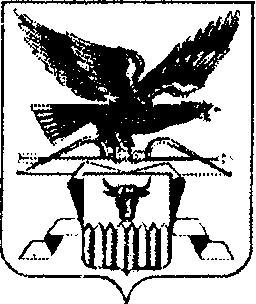 